администрация ПОСТАНОВЛЯЕТ: 1. Внести изменения в постановление администрации МР «Печора» от 18.01.2019 № 40 «Об оплате труда работников муниципального автономного учреждения «Печорское время»:1.1 пункт 4.7. раздела 4 «Выплаты стимулирующего характера» дополнить предложением следующего содержания:«Лицу, исполняющему обязанности руководителя учреждения на период отсутствия основного работника, надбавка за интенсивность и высокие результаты работы в размере до 100% и премиальные выплаты в размере до 25% по итогам работы устанавливаются распоряжением администрации МР «Печора»  на основании ходатайства.».          2. Настоящее постановление вступает в силу с даты подписания и подлежит размещению на официальном сайте администрации муниципального района «Печора».АДМИНИСТРАЦИЯ МУНИЦИПАЛЬНОГО РАЙОНА «ПЕЧОРА»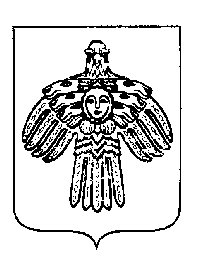 «ПЕЧОРА»  МУНИЦИПАЛЬНÖЙ  РАЙОНСААДМИНИСТРАЦИЯ ПОСТАНОВЛЕНИЕ ШУÖМПОСТАНОВЛЕНИЕ ШУÖМПОСТАНОВЛЕНИЕ ШУÖМ« 16 » апреля  2021 г.г. Печора,  Республика Коми                           №  356	  О внесении изменений в постановление администрации МР «Печора» от 18.01.2019 № 40 «Об оплате труда работников муниципального автономного учреждения «Печорское время»И.о. главы муниципального района –руководителя администрации   А.Ю. Канищев